Проект «Калейдоскоп судеб» - площадка сотрудничества и гражданских инициативАйзвирт Елена Рихардовна учитель истории и обществознания высшей квалификационной категорииМАОУ «Лицей №1» г. Березники, Почетный работник общего образования РФВ рамках модели гражданского образования в МАОУ «Лицей №1» г.Березники Пермского края был разработан проект «Калейдоскоп судеб». Проект - идеальная площадка сотрудничества, так как позволяет воплотить в жизнь коллективный замысел, мечту, гражданскую инициативу.Цель проекта: формирование системы гражданских ценностей средствами  проектной технологии.Задачи: - обеспечить условия для проектной деятельности подростков,  взаимодействуя с  педагогами и родительской общественностью;- обучить технологии социального проектирования как базы для  проявления гражданской инициативы;- выйти на конкурсные площадки различных уровней по гражданской тематике.Направления проектной работы: патриотическое, гражданская активность, экологическое, личностное развитие.Основные принципы проектной деятельности: системная организация педагогического процесса, основанная на сотрудничестве и коллективном взаимодействии. Основа обучения,  предполагающая включение лицеистов и их родителей в процесс разработки и реализации проектов; интеграция способов обучения и способов деятельности. Изначально проект был задуман как экспериментальная площадка сообщества по интересам. Основная идея: формирования системы ценностей, обогащение сознания и мышления знаниями об истории Отечества через призму судеб реальных людей. По мере работы проекта, а он уже существует пять лет - значимая дата,  цели и задачи его расширялись, охватывали новые направления и инициативы, высвечивали новые горизонты. Пришло понимание, что суть и назначение нашего проекта - это достижение коллективной мечты,  воплощение в жизнь возникшей идеи через сотрудничество.В ходе реализации проекта сложилось проектно-лицейское сообщество историков – кластер. Кластер стал инновационной формой объединения учеников и учителей, в том числе других предметных кафедр. Оформилась структура  кластера, создан тематический сайт.Рис. 1. Организационная структура кластера «Калейдоскоп судеб»В рамках проекта «Калейдоскоп судеб» реализован мини-проект «Современный путеводитель» Проектная группа из 6 человек разработала путеводитель по г. Березники, создала электронный аналог, перевела на английский язык. В ходе работы над проектом осуществлялось сотрудничество ученик-преподаватель, преподаватель-преподаватель, ученик-родитель, учитель-преподаватель. Проектная группа стала мощным генератором идей, инициатив, планов, хотя в первоначальный замысел входило лишь создание рекламы и небольшого видеорассказа  о Березниках. Затем родилась идея создать путеводитель по городу. Почему бы и нет? Это интересно. Ребята фонтанировали  идеями и инициативами. Предложили создать электронный аналог путеводителя, а затем и его перевод на английский язык. Наших «планов громадье» потребовало сотрудничества с преподавателями разных кафедр. К реализации планов подключили родителей. Родители помогали собирать, систематизировать и кодифицировать материал о Березниках для путеводителя, были нашими цензорами и спонсорами, делились советами. Сформировалась площадка сотрудничества и общих инициатив. У всей проектной группы было чувство, что создание путеводителя - это дело важное, нужное, востребованное, а значит – гражданское. Направление совместной работы преподаватель-преподаватель сводилась к следующему:разработка индивидуальных образовательных маршрутов ;организация профессиональных взаимодействий учителей предметников;ознакомление с мониторинговыми технологиями;Направление сотрудничество ученик-учитель предусматривало:обучить технологии социального проектирования; материализация идеальных построений;      воплощение замысла; представление проектов на различных значимых площадках гражданских инициатив.Направление ученик- ученик призвано  сформировать такие навыки как: коллективное взаимодействие и сотрудничество; планирование путей достижения цели;                  умение работать в информационном поле;  Таблица 1Метапредметные умения и результаты участников проекта «Калейдоскоп судеб»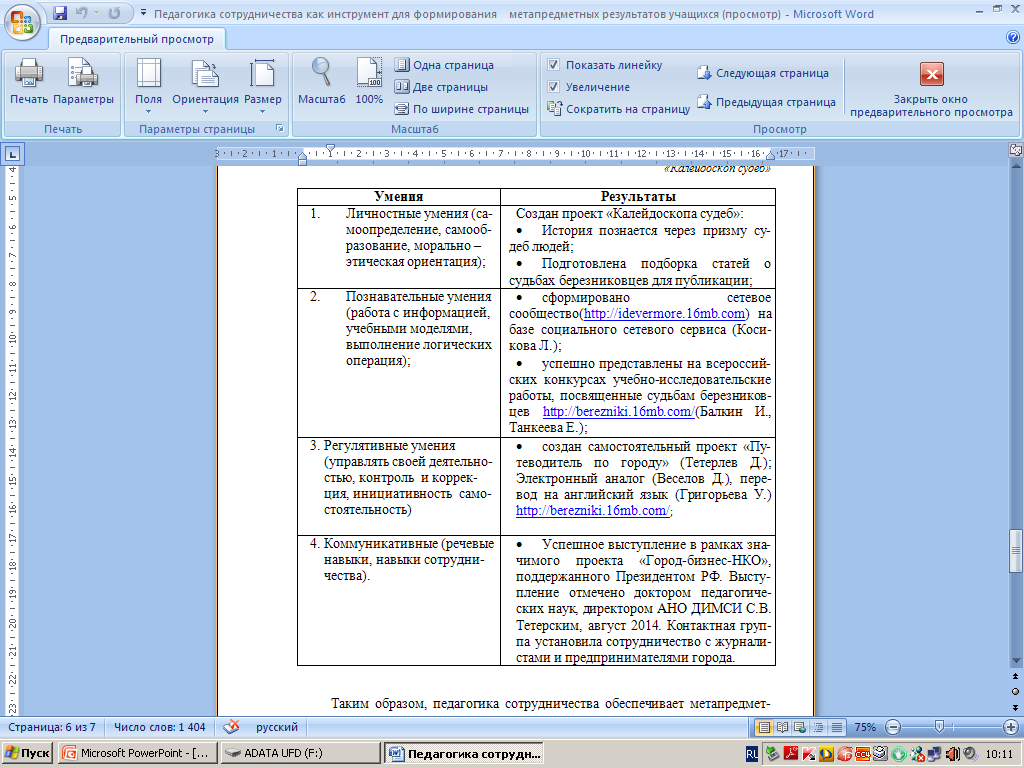 Сложившийся кластер в течение прошлого года наладил прочные связи и взаимодействие с лицейским самоуправлением. В сотрудничестве были проанализированы особенности формирования и функционирования лицейского самоуправления. Аналитики из мониторинговой группы кластера сделали важное открытие: лицейское самоуправление не только территория сотрудничества, но  платформа для самореализации  и карьерного роста. Ребята написали работу «Роль самоуправления в развитии гражданского общества: самоуправление в МАОУ «Лицея №1»г.Березники Пермского края». Работа успешно была представлена на краевой конференции учебно-исследовательских работ. Мы планируем не только продолжить сотрудничество с лицейским самоуправлением, но и расширить его. Юные участники проекта увлеченно познают историю через призму судеб реальных людей. Совместной акцией лицейского самоуправления и  сообщества историков стала акция «Равнение на героев». Лицеисты собрали в ходе поисковой работы материал о военной судьбе кавалера трех орденов Славы Кургузове Иване Ефимовиче. Материалы о герое-березниковце собирали в музее и архивах города, социальных сетях; установили связь с сыном Ивана Ефимовича – Кургузовым Владимиром Ивановичем, проживающем в Нижнем Новгороде. Собранную информацию систематизировали, свели в таблицы по самостоятельно разработанным критериям.  Приводим небольшой фрагмент таблицы: Таблица 2Информационная таблица о Кургузове Иване ЕфимовичеНа основе собранного материала создан альбом по заказу Совета ветеранов. Собранная информация кодифицирована, расположена в определённом порядке (Фамилия, имя, отчество Полного кавалера ордена Славы, портрет героя  Полного кавалера ордена  Славы, наградной лист и т.д.)Работая над этим проектом, обучающиеся получили возможность развить свои личные качества, приобщиться к  «живой истории», приобрести реальный опыт решения проблемных задач, выстраивать взаимодействие с  другими обучающимися и учителями. Педагоги получили возможность более тесного и плодотворного контакта со своими юными исследователями.Проектная группа награждена Дипломом третьей степень на краевом конкурсе  социальных проектов «Моя  гражданская позиция». Таким образом, реализация проекта «Калейдоскоп судеб» позволила достичь  слаженного взаимодействия учащихся с преподавателями, родителями и социумом.Список источников:Володина Г.Е. и др. Университетско-школьный кластер – инновационная форма совершенствования профессиональной компетентности учителей и предметных компетенций учащихся // Инновационное развитие современной школы: практика, проблемы, перспективы: матер. I всероссийской научно-практической конференции университетского округа НИУ ВШЭ: в 2 кн. Пермь, 2013. Кн. 1 С. 28-39.Шамова Т.И. Кластерный подход к развитию образовательных систем // Взаимодействие образовательных учреждений и институтов в социуме в обеспечении эффективности, доступности и качества образования региона: матер. Х Междунар. Образов. Форума: в 2 ч. / отв. Ред. Т.М. Давыденко, Т.И. Шамова. Белгород: Изд-во БелГУ, 2006. Ч.1 С. 24-29Газета, изданиеСтатья, авторКраткое содержание«Горьковская Правда»28.04.1989.«Награды ветеранам»Ю.Гусев.В областном комитете КПСС в торжественной обстановке вручили награды ветеранам Великой Отечественной войны, в том числе и Кургузову Ивану Ефимовичу.